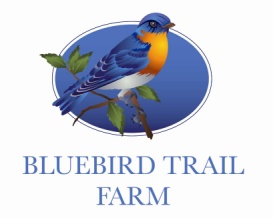 Preparing for your trip to the farm!2022Field Trip Guidelines/Preparation1.  School busses pull in the third driveway and stop in front of the barn. If you are driving vans/cars then pull in the third driveway and drive slowly around the barn to the parking lot in the back.2.  You will be greeted by our farm staff, and children will be walked to our gathering point.  Please keep children on the bus/ together until we greet you.3.  Please give your greeter the signed permission slips, list of any known allergies among your guests and payment in one envelope.  Checks made payable to Bluebird Trail Farm or cash are fine. Please have your payment all ready when you arrive so we can begin your fieldtrip right away!4.  Please have children wear nametags and anyone with a bee sting allergy, etc, please put a yellow dot on his/her nametag.   If you are a large group, please have the students already split into 3-4 groups.  Visitors do not have to wear masks on the farm for our rules….we are conscious of social distancing, group size, hand washing and overall hygiene.  5.  Please have all children wear closed toe shoes, hats, water bottles and sun block are highly recommended.  If you are doing the pond/wetlands unit, children can wear rain boots.  6.  We will get dirty!  So please tell the children to dress appropriately.  The farm is often cooler than in town, so jackets are encouraged. Long pants are also good as we hold little animals and dig in the garden.  7.  Upon arrival we will welcome you, review the farm rules, count participants and discuss your program.  Teachers will also be walking through muddy/grassy areas so please wear good shoes.  8.  There is no food or eating permitted in any area where there are animals.  If you are staying for lunch, we will take you to the lunch area after your activity.9.  Please do not allow your parent volunteers to bring younger siblings on the trip.  Rules on the FarmWe are so happy you are here today! We have lots of animals for you to meet, seeds to plant, and places to explore.  We want you to learn and have fun, but most importantly, be safe.  You are very important to us, so please …………1.  Stay with your group at all times. Please obey all the signs.  If you need to use the bathroom one of your teachers will accompany you.2.  We walk on the farm always.  The ground is bumpy, uneven and slippery.3.  Some animals are for petting and feeding, and some are just for looking at.  Please listen to the farmers when you are with the animals. 4.  We use gentle hands and soft voices around the animals.  The animals trust us to be kind. Any animal can become scared and scratch, kick or bite.5.  This tree is our gathering point.  In the event of bad weather or uncertain activity, a whistle will blow and everyone will come to this tree to be counted.   We have a first aid station here in the barn, and three hand washing stations.  6.  We wash our hands very carefully after petting the animals.  We do not put our hands in our mouths.  We also do not eat food around the animals or in the barns. Thank you!